	GREENHOUSE	ADMINISTRATION	DINING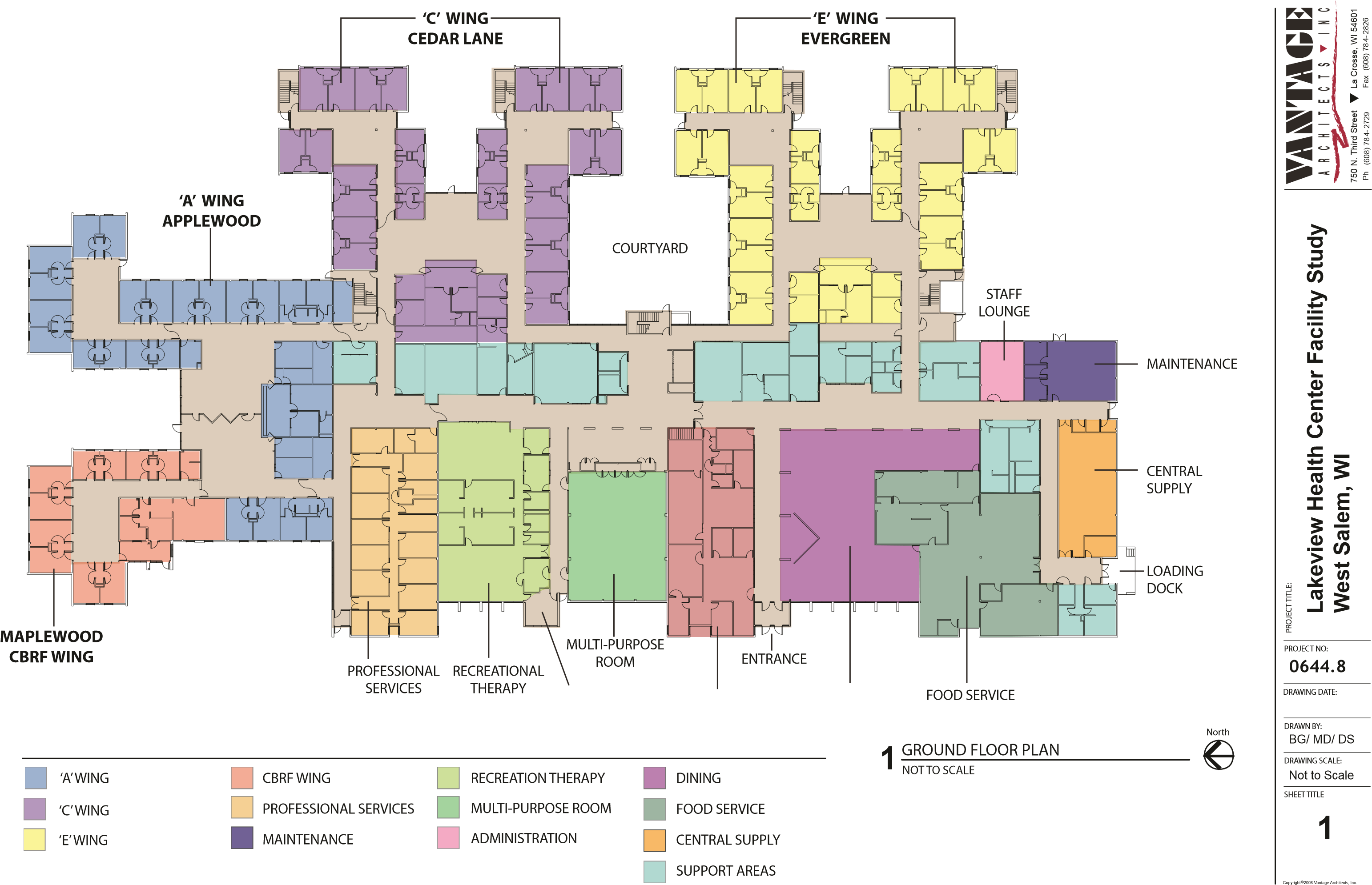 FLOOR PLAN LEGEND